Publicado en Ciudad de México el 19/10/2020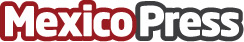 Conocer la temporada Fall/Winter 2020 de ChampionChampion presenta su colección para este Fall/Winter 2020, con tendencias retro en estampadosDatos de contacto:COMA5565601373Nota de prensa publicada en: https://www.mexicopress.com.mx/conocer-la-temporada-fallwinter-2020-de Categorías: Moda Sociedad Consumo Ocio para niños Ciudad de México http://www.mexicopress.com.mx